Додаток 8 до Порядку складання бюджетної звітності розпорядниками та одержувачами бюджетних коштів, звітності фондами загальнообов'язкового державного соціального і пенсійного страхування (пункт 1 розділу II) Додаток 8 до Порядку складання бюджетної звітності розпорядниками та одержувачами бюджетних коштів, звітності фондами загальнообов'язкового державного соціального і пенсійного страхування (пункт 1 розділу II) Додаток 8 до Порядку складання бюджетної звітності розпорядниками та одержувачами бюджетних коштів, звітності фондами загальнообов'язкового державного соціального і пенсійного страхування (пункт 1 розділу II) Додаток 8 до Порядку складання бюджетної звітності розпорядниками та одержувачами бюджетних коштів, звітності фондами загальнообов'язкового державного соціального і пенсійного страхування (пункт 1 розділу II) Додаток 8 до Порядку складання бюджетної звітності розпорядниками та одержувачами бюджетних коштів, звітності фондами загальнообов'язкового державного соціального і пенсійного страхування (пункт 1 розділу II) Додаток 8 до Порядку складання бюджетної звітності розпорядниками та одержувачами бюджетних коштів, звітності фондами загальнообов'язкового державного соціального і пенсійного страхування (пункт 1 розділу II) Додаток 8 до Порядку складання бюджетної звітності розпорядниками та одержувачами бюджетних коштів, звітності фондами загальнообов'язкового державного соціального і пенсійного страхування (пункт 1 розділу II)  Звіт про заборгованість за окремими програмами (форма N 7д.1) Звіт про заборгованість за окремими програмами (форма N 7д.1) Звіт про заборгованість за окремими програмами (форма N 7д.1) Звіт про заборгованість за окремими програмами (форма N 7д.1) Звіт про заборгованість за окремими програмами (форма N 7д.1) Звіт про заборгованість за окремими програмами (форма N 7д.1) Звіт про заборгованість за окремими програмами (форма N 7д.1) Звіт про заборгованість за окремими програмами (форма N 7д.1) Звіт про заборгованість за окремими програмами (форма N 7д.1) Звіт про заборгованість за окремими програмами (форма N 7д.1) Звіт про заборгованість за окремими програмами (форма N 7д.1) Звіт про заборгованість за окремими програмами (форма N 7д.1) Звіт про заборгованість за окремими програмами (форма N 7д.1) Звіт про заборгованість за окремими програмами (форма N 7д.1) Звіт про заборгованість за окремими програмами (форма N 7д.1) Звіт про заборгованість за окремими програмами (форма N 7д.1) Звіт про заборгованість за окремими програмами (форма N 7д.1) Звіт про заборгованість за окремими програмами (форма N 7д.1) Звіт про заборгованість за окремими програмами (форма N 7д.1) Звіт про заборгованість за окремими програмами (форма N 7д.1) Звіт про заборгованість за окремими програмами (форма N 7д.1) на  01  січня 2023 року на  01  січня 2023 року на  01  січня 2023 року на  01  січня 2023 року на  01  січня 2023 року на  01  січня 2023 року на  01  січня 2023 року на  01  січня 2023 року на  01  січня 2023 року на  01  січня 2023 року на  01  січня 2023 року на  01  січня 2023 року на  01  січня 2023 року на  01  січня 2023 року на  01  січня 2023 року на  01  січня 2023 року на  01  січня 2023 року на  01  січня 2023 року на  01  січня 2023 року на  01  січня 2023 року на  01  січня 2023 року КОДИ КОДИ КОДИ КОДИ Установа Роздільнянська районна державна адміністрація Одеської області Роздільнянська районна державна адміністрація Одеської області Роздільнянська районна державна адміністрація Одеської області Роздільнянська районна державна адміністрація Одеської області Роздільнянська районна державна адміністрація Одеської області Роздільнянська районна державна адміністрація Одеської області Роздільнянська районна державна адміністрація Одеської області Роздільнянська районна державна адміністрація Одеської області Роздільнянська районна державна адміністрація Одеської області Роздільнянська районна державна адміністрація Одеської області Роздільнянська районна державна адміністрація Одеської області Роздільнянська районна державна адміністрація Одеської області Роздільнянська районна державна адміністрація Одеської області за ЄДРПОУ за ЄДРПОУ за ЄДРПОУ 04056859 04056859 04056859 04056859 Територія Роздільна Роздільна Роздільна Роздільна Роздільна Роздільна Роздільна Роздільна Роздільна Роздільна Роздільна Роздільна Роздільна за КАТОТТГ за КАТОТТГ за КАТОТТГ UA51140130010040641 UA51140130010040641 UA51140130010040641 UA51140130010040641Організаційно-правова форма господарювання  Орган державної влади Орган державної влади Орган державної влади Орган державної влади Орган державної влади Орган державної влади Орган державної влади Орган державної влади Орган державної влади Орган державної влади Орган державної влади Орган державної влади Орган державної влади за КОПФГ за КОПФГ за КОПФГ 410 410 410 410Код та назва відомчої класифікації видатків та кредитування державного бюджету     785 - Одеська обласна державна адміністрація   Код та назва відомчої класифікації видатків та кредитування державного бюджету     785 - Одеська обласна державна адміністрація   Код та назва відомчої класифікації видатків та кредитування державного бюджету     785 - Одеська обласна державна адміністрація   Код та назва відомчої класифікації видатків та кредитування державного бюджету     785 - Одеська обласна державна адміністрація   Код та назва відомчої класифікації видатків та кредитування державного бюджету     785 - Одеська обласна державна адміністрація   Код та назва відомчої класифікації видатків та кредитування державного бюджету     785 - Одеська обласна державна адміністрація   Код та назва відомчої класифікації видатків та кредитування державного бюджету     785 - Одеська обласна державна адміністрація   Код та назва відомчої класифікації видатків та кредитування державного бюджету     785 - Одеська обласна державна адміністрація   Код та назва відомчої класифікації видатків та кредитування державного бюджету     785 - Одеська обласна державна адміністрація   Код та назва відомчої класифікації видатків та кредитування державного бюджету     785 - Одеська обласна державна адміністрація   Код та назва відомчої класифікації видатків та кредитування державного бюджету     785 - Одеська обласна державна адміністрація   Код та назва відомчої класифікації видатків та кредитування державного бюджету     785 - Одеська обласна державна адміністрація   Код та назва відомчої класифікації видатків та кредитування державного бюджету     785 - Одеська обласна державна адміністрація   Код та назва відомчої класифікації видатків та кредитування державного бюджету     785 - Одеська обласна державна адміністрація   Код та назва програмної класифікації видатків та кредитування державного бюджету     7851710 - Надання часткової фінансової допомоги сільськогосподарським підприємствам Одеської області, які зазнали збитків внаслідок пилових буревіїв 23-24 березня та посухи в травні   Код та назва програмної класифікації видатків та кредитування державного бюджету     7851710 - Надання часткової фінансової допомоги сільськогосподарським підприємствам Одеської області, які зазнали збитків внаслідок пилових буревіїв 23-24 березня та посухи в травні   Код та назва програмної класифікації видатків та кредитування державного бюджету     7851710 - Надання часткової фінансової допомоги сільськогосподарським підприємствам Одеської області, які зазнали збитків внаслідок пилових буревіїв 23-24 березня та посухи в травні   Код та назва програмної класифікації видатків та кредитування державного бюджету     7851710 - Надання часткової фінансової допомоги сільськогосподарським підприємствам Одеської області, які зазнали збитків внаслідок пилових буревіїв 23-24 березня та посухи в травні   Код та назва програмної класифікації видатків та кредитування державного бюджету     7851710 - Надання часткової фінансової допомоги сільськогосподарським підприємствам Одеської області, які зазнали збитків внаслідок пилових буревіїв 23-24 березня та посухи в травні   Код та назва програмної класифікації видатків та кредитування державного бюджету     7851710 - Надання часткової фінансової допомоги сільськогосподарським підприємствам Одеської області, які зазнали збитків внаслідок пилових буревіїв 23-24 березня та посухи в травні   Код та назва програмної класифікації видатків та кредитування державного бюджету     7851710 - Надання часткової фінансової допомоги сільськогосподарським підприємствам Одеської області, які зазнали збитків внаслідок пилових буревіїв 23-24 березня та посухи в травні   Код та назва програмної класифікації видатків та кредитування державного бюджету     7851710 - Надання часткової фінансової допомоги сільськогосподарським підприємствам Одеської області, які зазнали збитків внаслідок пилових буревіїв 23-24 березня та посухи в травні   Код та назва програмної класифікації видатків та кредитування державного бюджету     7851710 - Надання часткової фінансової допомоги сільськогосподарським підприємствам Одеської області, які зазнали збитків внаслідок пилових буревіїв 23-24 березня та посухи в травні   Код та назва програмної класифікації видатків та кредитування державного бюджету     7851710 - Надання часткової фінансової допомоги сільськогосподарським підприємствам Одеської області, які зазнали збитків внаслідок пилових буревіїв 23-24 березня та посухи в травні   Код та назва програмної класифікації видатків та кредитування державного бюджету     7851710 - Надання часткової фінансової допомоги сільськогосподарським підприємствам Одеської області, які зазнали збитків внаслідок пилових буревіїв 23-24 березня та посухи в травні   Код та назва програмної класифікації видатків та кредитування державного бюджету     7851710 - Надання часткової фінансової допомоги сільськогосподарським підприємствам Одеської області, які зазнали збитків внаслідок пилових буревіїв 23-24 березня та посухи в травні   Код та назва програмної класифікації видатків та кредитування державного бюджету     7851710 - Надання часткової фінансової допомоги сільськогосподарським підприємствам Одеської області, які зазнали збитків внаслідок пилових буревіїв 23-24 березня та посухи в травні   Код та назва програмної класифікації видатків та кредитування державного бюджету     7851710 - Надання часткової фінансової допомоги сільськогосподарським підприємствам Одеської області, які зазнали збитків внаслідок пилових буревіїв 23-24 березня та посухи в травні   Код та назва типової відомчої класифікації видатків та кредитування місцевих бюджетів         -       Код та назва типової відомчої класифікації видатків та кредитування місцевих бюджетів         -       Код та назва типової відомчої класифікації видатків та кредитування місцевих бюджетів         -       Код та назва типової відомчої класифікації видатків та кредитування місцевих бюджетів         -       Код та назва типової відомчої класифікації видатків та кредитування місцевих бюджетів         -       Код та назва типової відомчої класифікації видатків та кредитування місцевих бюджетів         -       Код та назва типової відомчої класифікації видатків та кредитування місцевих бюджетів         -       Код та назва типової відомчої класифікації видатків та кредитування місцевих бюджетів         -       Код та назва типової відомчої класифікації видатків та кредитування місцевих бюджетів         -       Код та назва типової відомчої класифікації видатків та кредитування місцевих бюджетів         -       Код та назва типової відомчої класифікації видатків та кредитування місцевих бюджетів         -       Код та назва типової відомчої класифікації видатків та кредитування місцевих бюджетів         -       Код та назва типової відомчої класифікації видатків та кредитування місцевих бюджетів         -       Код та назва типової відомчої класифікації видатків та кредитування місцевих бюджетів         -       Код та назва програмної класифікації видатків та кредитування місцевих бюджетів (код та назва Типової програмної класифікації видатків та кредитування місцевих бюджетів)         -       Код та назва програмної класифікації видатків та кредитування місцевих бюджетів (код та назва Типової програмної класифікації видатків та кредитування місцевих бюджетів)         -       Код та назва програмної класифікації видатків та кредитування місцевих бюджетів (код та назва Типової програмної класифікації видатків та кредитування місцевих бюджетів)         -       Код та назва програмної класифікації видатків та кредитування місцевих бюджетів (код та назва Типової програмної класифікації видатків та кредитування місцевих бюджетів)         -       Код та назва програмної класифікації видатків та кредитування місцевих бюджетів (код та назва Типової програмної класифікації видатків та кредитування місцевих бюджетів)         -       Код та назва програмної класифікації видатків та кредитування місцевих бюджетів (код та назва Типової програмної класифікації видатків та кредитування місцевих бюджетів)         -       Код та назва програмної класифікації видатків та кредитування місцевих бюджетів (код та назва Типової програмної класифікації видатків та кредитування місцевих бюджетів)         -       Код та назва програмної класифікації видатків та кредитування місцевих бюджетів (код та назва Типової програмної класифікації видатків та кредитування місцевих бюджетів)         -       Код та назва програмної класифікації видатків та кредитування місцевих бюджетів (код та назва Типової програмної класифікації видатків та кредитування місцевих бюджетів)         -       Код та назва програмної класифікації видатків та кредитування місцевих бюджетів (код та назва Типової програмної класифікації видатків та кредитування місцевих бюджетів)         -       Код та назва програмної класифікації видатків та кредитування місцевих бюджетів (код та назва Типової програмної класифікації видатків та кредитування місцевих бюджетів)         -       Код та назва програмної класифікації видатків та кредитування місцевих бюджетів (код та назва Типової програмної класифікації видатків та кредитування місцевих бюджетів)         -       Код та назва програмної класифікації видатків та кредитування місцевих бюджетів (код та назва Типової програмної класифікації видатків та кредитування місцевих бюджетів)         -       Код та назва програмної класифікації видатків та кредитування місцевих бюджетів (код та назва Типової програмної класифікації видатків та кредитування місцевих бюджетів)         -       Періодичність:     річна   Одиниця виміру:  грн. коп.     Форма складена:   за  загальним , спеціальним фондом (потрібне підкреслити). Форма складена:   за  загальним , спеціальним фондом (потрібне підкреслити). Форма складена:   за  загальним , спеціальним фондом (потрібне підкреслити). Форма складена:   за  загальним , спеціальним фондом (потрібне підкреслити). Форма складена:   за  загальним , спеціальним фондом (потрібне підкреслити). Форма складена:   за  загальним , спеціальним фондом (потрібне підкреслити). Форма складена:   за  загальним , спеціальним фондом (потрібне підкреслити). Форма складена:   за  загальним , спеціальним фондом (потрібне підкреслити). Форма складена:   за  загальним , спеціальним фондом (потрібне підкреслити). Форма складена:   за  загальним , спеціальним фондом (потрібне підкреслити). Форма складена:   за  загальним , спеціальним фондом (потрібне підкреслити). Форма складена:   за  загальним , спеціальним фондом (потрібне підкреслити). Форма складена:   за  загальним , спеціальним фондом (потрібне підкреслити). Форма складена:   за  загальним , спеціальним фондом (потрібне підкреслити).  Показники Показники Показники КЕКВ та/або ККК Код рядка Дебіторська заборгованість Дебіторська заборгованість Дебіторська заборгованість Дебіторська заборгованість Дебіторська заборгованість Дебіторська заборгованість Кредиторська заборгованість Кредиторська заборгованість Кредиторська заборгованість Кредиторська заборгованість Кредиторська заборгованість Кредиторська заборгованість Кредиторська заборгованість Зареєстровані бюджетні фінансові зобов’язання на кінець звітного періоду (року) Зареєстровані бюджетні фінансові зобов’язання на кінець звітного періоду (року) Зареєстровані бюджетні фінансові зобов’язання на кінець звітного періоду (року) Показники Показники Показники КЕКВ та/або ККК Код рядка на початок звітного року, усього на початок звітного року, усього на кінець звітного періоду (року) на кінець звітного періоду (року) на кінець звітного періоду (року) на кінець звітного періоду (року) на початок звітного року, усього на початок звітного року, усього на кінець звітного періоду (року) на кінець звітного періоду (року) на кінець звітного періоду (року) на кінець звітного періоду (року) на кінець звітного періоду (року) Зареєстровані бюджетні фінансові зобов’язання на кінець звітного періоду (року) Зареєстровані бюджетні фінансові зобов’язання на кінець звітного періоду (року) Зареєстровані бюджетні фінансові зобов’язання на кінець звітного періоду (року) Показники Показники Показники КЕКВ та/або ККК Код рядка на початок звітного року, усього на початок звітного року, усього усього усього з неї прострочена з неї прострочена на початок звітного року, усього на початок звітного року, усього усього усього усього з неї прострочена з неї прострочена Зареєстровані бюджетні фінансові зобов’язання на кінець звітного періоду (року) Зареєстровані бюджетні фінансові зобов’язання на кінець звітного періоду (року) Зареєстровані бюджетні фінансові зобов’язання на кінець звітного періоду (року) 1 1 1 2 3 4 4 5 5 6 6 7 7 8 8 8 9 9 10 10 10 Видатки та надання кредитів Видатки та надання кредитів Видатки та надання кредитів X 010 774200,00 774200,00 1221600,00 1221600,00 1221600,00 1221600,00 774200,00 774200,00 1221600,00 1221600,00 1221600,00 1221600,00 1221600,00 - - - Оплата послуг (крім комунальних) Оплата послуг (крім комунальних) Оплата послуг (крім комунальних) 2240 020 - - - - - - - - - - - - - - - - Дослідження і розробки,  окремі заходи по реалізації державних (регіональних) програм Дослідження і розробки,  окремі заходи по реалізації державних (регіональних) програм Дослідження і розробки,  окремі заходи по реалізації державних (регіональних) програм 2280 030 - - - - - - - - - - - - - - - - Дослідження і розробки, окремі заходи розвитку по реалізації державних   (регіональних) програм Дослідження і розробки, окремі заходи розвитку по реалізації державних   (регіональних) програм Дослідження і розробки, окремі заходи розвитку по реалізації державних   (регіональних) програм 2281 040 - - - - - - - - - - - - - - - - Окремі заходи по реалізації державних (регіональних) програм, не віднесені до заходів розвитку Окремі заходи по реалізації державних (регіональних) програм, не віднесені до заходів розвитку Окремі заходи по реалізації державних (регіональних) програм, не віднесені до заходів розвитку 2282 050 - - - - - - - - - - - - - - - - Інші поточні видатки Інші поточні видатки Інші поточні видатки 2800 060 - - - - - - - - - - - - - - - - Створення державних запасів і резервів Створення державних запасів і резервів Створення державних запасів і резервів 3150 070 - - - - - - - - - - - - - - - - Внутрішнє кредитування Внутрішнє кредитування Внутрішнє кредитування 4100 080 774200,00 774200,00 1221600,00 1221600,00 1221600,00 1221600,00 774200,00 774200,00 1221600,00 1221600,00 1221600,00 1221600,00 1221600,00 X X X Надання внутрішніх кредитів Надання внутрішніх кредитів Надання внутрішніх кредитів 4110 090 774200,00 774200,00 1221600,00 1221600,00 1221600,00 1221600,00 774200,00 774200,00 1221600,00 1221600,00 1221600,00 1221600,00 1221600,00 X X X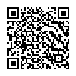  202300000036660643 АС  " Є-ЗВІТНІСТЬ " АС  " Є-ЗВІТНІСТЬ " АС  " Є-ЗВІТНІСТЬ " АС  " Є-ЗВІТНІСТЬ " ст. 1 з 2 ст. 1 з 2 ст. 1 з 2 ст. 1 з 2 ст. 1 з 2 ст. 1 з 2 1 1 1 2 2 3 4 4 5 5 6 6 7 7 8 8 9 10 10 Надання кредитів органам державного управління інших  рівнів Надання кредитів органам державного управління інших  рівнів Надання кредитів органам державного управління інших  рівнів 4111 4111 100 - - - - - - - - - - - X X Надання кредитів підприємствам, установам, організаціям Надання кредитів підприємствам, установам, організаціям Надання кредитів підприємствам, установам, організаціям 4112 4112 110 774200,00 774200,00 1221600,00 1221600,00 1221600,00 1221600,00 774200,00 774200,00 1221600,00 1221600,00 1221600,00 X X Надання інших внутрішніх кредитів Надання інших внутрішніх кредитів Надання інших внутрішніх кредитів 4113 4113 120 - - - - - - - - - - - X X Зовнішнє кредитування Зовнішнє кредитування Зовнішнє кредитування 4200 4200 130 - - - - - - - - - - - X X Надання зовнішніх кредитів Надання зовнішніх кредитів Надання зовнішніх кредитів 4210 4210 140 - - - - - - - - - - - X X1 Графа 10 у рядках з 080 до 140 в річній бюджетній звітності не заповнюється.  Керівник Керівник Керівник Сергій ПРИХОДЬКО Сергій ПРИХОДЬКО Сергій ПРИХОДЬКО Сергій ПРИХОДЬКО Головний бухгалтер Головний бухгалтер Головний бухгалтер Ірина СТАШЕВСЬКА Ірина СТАШЕВСЬКА Ірина СТАШЕВСЬКА Ірина СТАШЕВСЬКА " 06 " січня 2023р. " 06 " січня 2023р. " 06 " січня 2023р. " 06 " січня 2023р. " 06 " січня 2023р. " 06 " січня 2023р.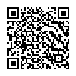  202300000036660643 АС  " Є-ЗВІТНІСТЬ " АС  " Є-ЗВІТНІСТЬ " АС  " Є-ЗВІТНІСТЬ " АС  " Є-ЗВІТНІСТЬ " АС  " Є-ЗВІТНІСТЬ " ст. 2 з 2 ст. 2 з 2 ст. 2 з 2 ст. 2 з 2